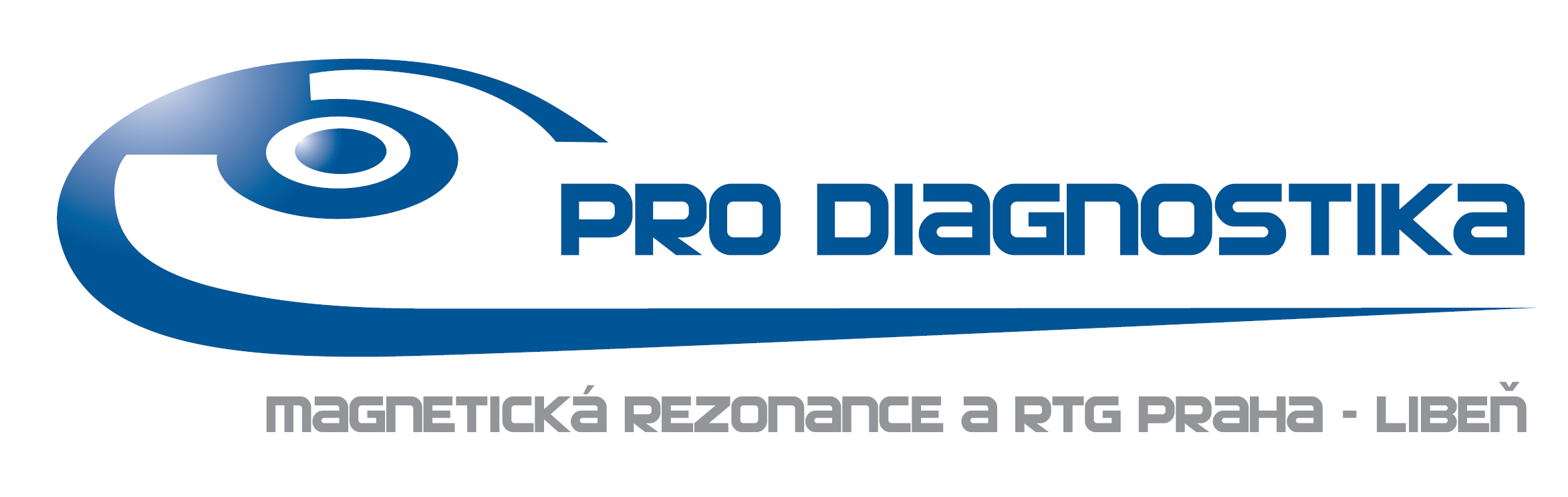 Pacient:Žádanku prosíme vypsat ve dvou vyhotoveních: Průvodní list k vyšetření  
RENTGENEMPracoviště MR.:Pracoviště MR.:Pracoviště MR.:Pro Diagnostika Praha – Libeň
+420 234 770 640 WWW.PRODIAGNOSTIKA.CZTitul, Jméno, PříjmeníRodné čísloBydliště (ulice, číslo, PSČ, město)Kontakt (Telefon, e-mail)Kód ZPTělesná váhaVýškaLékař:Lékař:Titul, jméno, příjmeníOdbornostAdresa zdravotnického zařízeníKontakt: (Telefon, e-mail)IČPSpecifikace RTG vyšetření:Specifikace RTG vyšetření:Vyšetřovaná oblast / orgán:Užší otázka:Epikríza: (onemocnění, operace, výsledky předchozích zobrazovacích vyšetření – obrazová dokumentace MR, CT, US, PET Epikríza: (onemocnění, operace, výsledky předchozích zobrazovacích vyšetření – obrazová dokumentace MR, CT, US, PET Epikríza: (onemocnění, operace, výsledky předchozích zobrazovacích vyšetření – obrazová dokumentace MR, CT, US, PET Číselný kód diagnózy:Datum vystavení žádanky: Razítko a podpis odesílajícího lékaře: